Обработка кожи рук медицинского персонала(выписка из инструкции № 113-0801 от 05.09.2001г.)  Работники ОЗ должны соблюдать следующие требования по гигиене рук:должны коротко подстригать ногти на руках; не должны в рабочее время носить на руках искусственные ногти, ювелирные украшения; должны мыть руки; должны проводить антисептику кожи рук; должны проводить уход за кожей рук с использованием кремов, лосьонов, бальзамов для снижения риска возникновения контактных дерматитов. Работники ОЗ должны обеспечиваться жидким мылом, антисептиками и средствами для ухода за кожей рук. Жидкое мыло и антисептики должны быть легкодоступны работникам на всех этапах производственного процесса. Микрофлора кожи рук представлена двумя популяциями: резидентной и транзиторной. Резидентная (постоянная) микрофлора обитает в роговом слое кожи, сальных и потовых железах, волосяных фолликулах и представлена эпидермальными стафилококками, дифтероидами и др. Видовой и количественный состав популяции резидентной микрофлоры относительно стабилен и в определенной мере формирует барьерную функцию кожи.Транзиторная микрофлора попадает на кожу в процессе работы в результате контакта с инфицированными больными или контамированными объектами окружающей среды и сохраняется на коже рук до 24 часов. Она представлена гораздо более опасными в эпидемическом отношении микроорганизмами (это госпитальные штаммы кишечной палочки, сальмонеллы, псевдомонады, золотистый стафилококк). Руки медработников могут являться не только фактором передачи инфекции, но и резервуаром инфекции.Традиционно различают:Гигиеническое мытье рук с мылом.Гигиеническая антисептика. Хирургическая антисептика.Уход за кожей рук (применение лосьонов,кремов)I. Гигиеническоемытье рук с мылом.ЦЕЛЬ: Удаление грязи и транзиторной микрофлоры.ПОКАЗАНИЯ: Мытье рук должно осуществляться в следующих случаях:в начале рабочей смены; на протяжении рабочей смены в следующих случаях: перед гигиенической антисептикой кожи кистей рук; после снятия перчаток; перед приемом пищи; - после посещения туалета.Эта процедура является мерой гигиенической и эстетической, не относящейся к антисептическим мероприятиям и входит в гигиеническую и хирургическую антисептику как первый этап. Мытье рук может быть определено, как энергичное и недолгое трение всех поверхностей рук, покрытых моющей пеной, с последующим их ополаскиванием под струей проточной воды.Мыло для мытья рук может быть в виде кусков, жидкого мыла, гранул, порошка. Наиболее предпочтительно жидкое мыло в дозаторах однократного применения. Если применяется мыло в кусках, следует использовать мыльницы, которые позволяют мылу высыхать между эпизодами мытья. Мыло в виде гранул может способствовать увеличению длительности мытья рук за счет необходимости тщательно растереть порошок или гранулы.Техника мытья рук:Под умеренной струей комфортно теплой воды руки следует энергично намылить и тереть друг о друга не менее 10 секунд в соответствии с ЕN №1500, после чего сполоснуть.  Данную процедуру выполнить повторно.Высушить руки бумажным полотенцем, которым затем закрыть кран. При отсутствии бумажных полотенец могут быть использованы индивидуальные полотенца.Гигиеническая антисептика.Втирание антисептического средства в кожу рукЦЕЛЬ: удаление или уничтожение транзиторной микрофлоры кожи рук.ПОКАЗАНИЯ: 1) До и после контакта с инфекционными больными известной или предполагаемой этиологии (больные СПИД, вирусными гепатитами, дизентерией, стафилококковой инфекцией).2)  Контакт с выделениями больных (гной, кровь, мокрота, испражнения). 3) До и после мануальных и инструментальных исследований и вмешательств, не связанных с проникновением в стерильные полости.4) После посещения бокса в инфекционном стационаре.5) После посещения туалета.6) Перед уходом домой.Этапы гигиенической антисептики кожи рук посхеме Е№ 1500:Антисептик наносят на руки в количестве 3 мл и тщательно втирают в ладонные, тыльные и межпальцевые поверхности кожи рук в течение 30-60 секунд до полного высыхания.При сильном загрязнении биоматериалами (кровь, слизь, гной) сначала удаляют загрязнения стерильным ватно-марлевым тампоном или марлевой салфеткой, смоченными кожным антисептиком. Затем на кисти рук наносят 3 мл антисептика  и втирают в кожу межпальцевых областей, ладонную и тыльную поверхности до полного высыхания, но не менее 30 секунд, после чего моют проточной водой с мылом.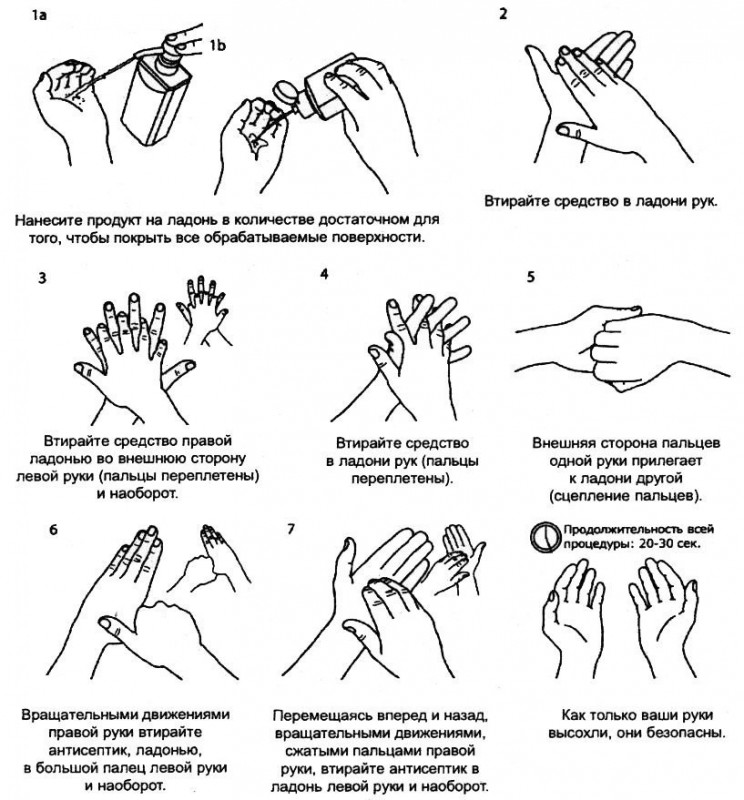 III. Хирургическая антисептика кожи рук.ЦЕЛЬ: удаление или уничтожение транзиторной и снижение численности постоянной популяции микрофлоры.ПОКАЗАНИЯ: манипуляции, связанные с контактом с внутренними стерильными средствами организма (катетеризация центральных венозных сосудов, пункции суставов, полостей, хирургические вмешательства).Этапы хирургической антисептики кожи рук по схеме Е№ 1500:1) В течение 2-х минут кисти рук и предплечья моют без щеток под теплой проточной водой с нейтральным жидким мылом (гигиеническое мытье), что способствует удалению загрязнений, снижает количество транзиторной микрофлоры на руках медперсонала.2) Кисти рук и предплечья высушивают стерильной салфеткой.3) В течение 5 минут тщательно втирают антисептик порциями по 2,5-3 мл в кожу кистей рук и предплечий по стандартной методике, не допуская высыхания кожи. Общий расход антисептика – в соответствии с инструкцией к препарату.4) Руки высушивают на воздухе.5) На сухие руки надевают стерильные перчатки.6) После проведения хирургических манипуляций и снятия перчаток руки моют теплой водой с жидким мылом в течение 2-х минут. Для предупреждения сушащего действия спиртов в течение 1-3 минут наносят крем.             Антисептические средства:Этанол, Септоцид-Синержи, Инол, ДезОр, Каплин, Цитоклин